  Il complicato gioco strumentale chitarristico chiama in causa una mano sinistra  che prepara i suoni e per la quale si può propriamente parlare di “danza della serva padrona” e una mano destra cui compete il delicato compito di dar vita ai suoni comunicando, con una raffinatissima tecnica espressiva, il pensiero filosofico ed estetico del compositore e dell’interprete, cosa per la quale merita a pieno titolo l’appellativo di “mano maestra”. Non ci si rifà qui all’antica chitarra spagnola, accompagnatrice di canzoni sacre e profane né alla chitarra francese ottocentesca, signora dei salotti dove nobili e borghesi amavano dilettarsi suonando controdanze, valzer, cacce, arie variate e rondò: alla mano destra di allora non si chiedeva che di pizzicare le corde dal basso verso l’alto avendo cura di imprimere loro una vibrazione energica ma non stridente per cavare dallo strumento la maggior sonorità possibile.Fig.1 - M.Carcassi: Studio Op.60 n.13. Struttura composta a tre voci.In piccolo è posto in evidenza il tracciato nascosto della linea melodica. 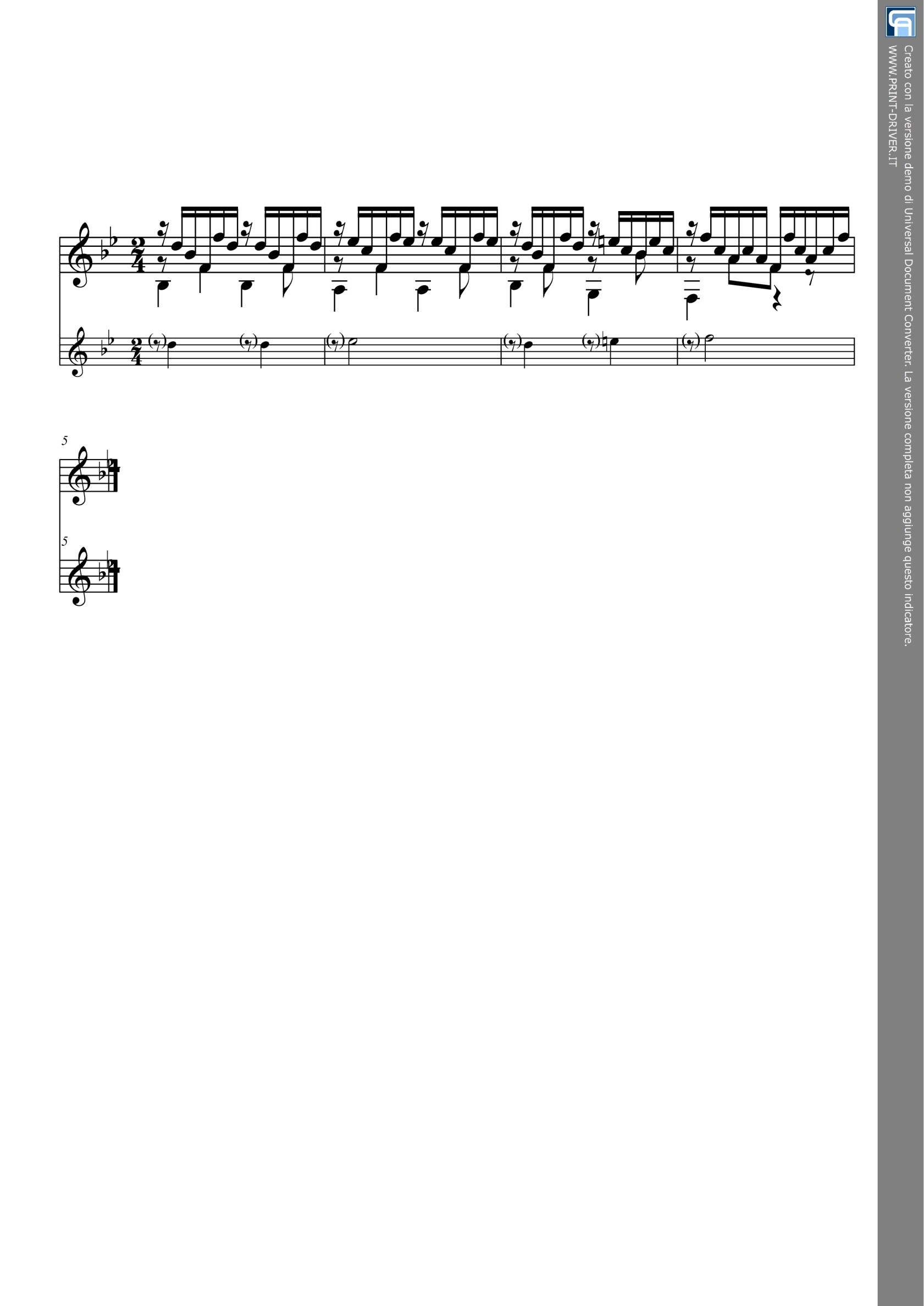 Fig.2 - F.Sor: Studio Op. 29 n.13. Struttura composta a tre voci.